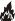 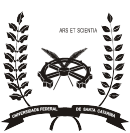 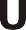 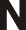 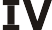 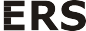 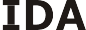 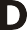 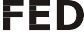 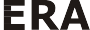 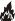 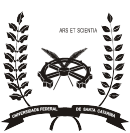 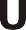 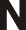 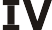 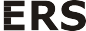 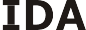 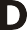 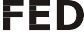 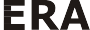 Pró-Reitoria de Ensino de Graduação Núcleo UAB/UFSC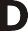 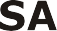 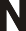 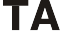 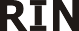 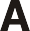 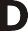 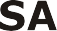 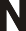 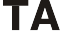 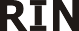 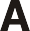 Campus Prof. João David Ferreira Lima – CEP 88040-900Trindade - Florianópolis - Santa Catarina - Brasil | www.ead.ufsc.br / +55 (48) 3721-8325EDITAL N°07/2017/ CURSO DE ESPECIALIZAÇÃO EM LINGUAGENS E EDUCAÇÃO A DISTÂNCIA /UFSC PROCESSO SELETIVO DE BOLSISTAS UABA Coordenação do Curso de Especialização Linguagens e Educação a Distância na modalidade a distância, no uso de suas atribuições legais, em consonância com a PORTARIA CAPES Nº 183, DE 21 DE OUTUBRO DE 2016, torna pública a abertura das inscrições e as normas que regerão o processo seletivo para contratação imediata e constituição de banco reserva de BOLSISTAS que atuarão como TUTORES PRESENCIAIS do Curso de Especialização em Linguagens e Educação a Distância, na modalidade a distância, da Universidade Aberta do Brasil - UAB, oferecido pela Universidade Federal de Santa Catarina - UFSC.DA ESPECIFICAÇÃODO TUTOR PRESENCIALDo local de atuaçãoO tutor presencial atuará no polo de  apoio presencial do curso de Especialização Linguagens e Educação a Distância de Blumenau. Das atribuiçõesMediar a comunicação de conteúdos entre o professor e os cursistas;Acompanhar as atividades discentes, conforme o cronograma do curso;Apoiar o professor da disciplina no desenvolvimento das atividades docentes;Estabelecer contato permanente com os alunos e mediar as atividades discentes;Colaborar com a coordenação do curso na avaliação dos estudantes;Participar das atividades de capacitação e atualização promovidas pela Instituição de Ensino;Elaborar relatórios de acompanhamento dos alunos e encaminhar ao professor responsável por cada disciplina;Participar do processo de avaliação da disciplina sob orientação do professor responsável;Manter regularidade de acesso ao Ambiente Virtual de Aprendizagem (AVA);Apoiar	operacionalmente	a	coordenação	do	curso	nas	atividades presenciais nos polos, em especial na aplicação de avaliações.  Apoiar operacionalmente a coordenação do curso nas atividades presenciais nos polos, em especial na aplicação de avaliações. Participar das atividades de classificação dos inscritos no processo seletivo de acesso ao curso Linguagens e Educação a Distância.DOS REQUISITOSDOS REQUISITOS GERAISDe acordo com a PORTARIA CAPES Nº 183, DE 21 DE OUTUBRO DE 2016, são requisitos básicos, para exercer o cargo de Tutor: Ter formação de nível superior e experiência comprovada no magistério de, no mínimo, um ano na  educação básica ou ensino superior superior. Poderão se inscrever portadores de diploma de graduação em letras com títulos de mestrado ou doutorado em letras ou áreas afins ou aqueles que, apresentando os requisitos mínimos atinentes à experiência docente e à graduação em letras ou áreas afins, comprovem terem defendido tese de doutorado ou dissertação de mestrado sobre o uso de tecnologias digitais. Nesse caso, mesmo que em outra área do conhecimento, a titulação será considerada para fins de pontuação como em área afim.  DOS REQUISITOS ESPECÍFICOS DO TUTOR PRESENCIALLicenciatura em Letras Português.DAS VAGASDO INÍCIO DO CURSOO Curso de Especialização em Linguagens e Educação a Distância, na modalidade a distância, terá início no dia 24 de junho de 2017.DA CARGA HORÁRIA E REMUNERAÇÃODA CARGA HORÁRIAA carga-horária será de 20 horas semanais de trabalho presencial, estabelecidas conforme cronograma definido pela Coordenação do Curso.DA REMUNERAÇÃOO valor da bolsa CAPES/UAB para tutores é de R$ 765,00 (setecentos e sessenta e cinco reais) por mês. Os TUTORES PRESENCIAIS receberão a bolsa mensalmente, enquanto estiverem vinculados ao curso. vinculados ao curso.DAS INSCRIÇÕESA inscrição do candidato implicará o conhecimento e a tácita aceitação das condições estabelecidas neste Edital, das quais não poderá alegar desconhecimento.6.1. DA DATAAs inscrições deverão realizar-se no período compreendido entre os dias 22 e 27 de junho de 2017DO LOCALOs candidatos a tutores deverão efetuar suas inscrições através do e-mail  linguagensead@gmail.com. A coordenação do curso não se responsabiliza por e-mails não enviados/entregues. Todas as inscrições efetuadas receberão uma resposta, informando que houve recebimento da mensagem.DA DOCUMENTAÇÃOOs candidatos às vagas deverão enviar no ato da inscrição: Ficha de inscrição preenchida (anexo 1);Currículo Lattes com documentação comprobatória em arquivo PDF;DA HOMOLOGAÇÃO DAS INSCRIÇÕESAs inscrições que estiverem de acordo com o disposto pelo Edital serão deferidas  e homologadas. A relação das inscrições homologadas estará disponível no endereço eletrônico https://ead.ufsc.br/ no dia 28 de junho de 2017.O candidato cuja inscrição for indeferida e quiser recorrer da decisão, deverá contatar a Coordenação do Curso até às 12 horas do dia 29 de junho de 2017 (horário de Brasília), através do e-mail  linguagensead@gmail.com.DA SELEÇÃOO processo seletivo será efetivado por meio da análise dos currículos lattes e documentação comprobatória, os quais deverão ser digitalizados em formato PDF e encaminhados para o e-mail linguagensead@gmail.com juntamente com a ficha de inscrição. A responsabilidade pela qualidade da reprodução é do candidato e materiais ilegíveis serão desconsiderados.	ANÁLISE DOS CURRÍCULOSA análise classificará até no máximo 5 (cinco) candidatos por vaga de tutor de polo. A classificação será efetivada de acordo com maior pontuação na somatória dos requisitos apresentados,  os quais serão pontuados de acordo com os critérios em 7.1.1. Não haverá pontuação máxima para a avaliação do currículo. Os candidatos classificados além do número de vagas comporão um banco reserva para o Curso.Da análise do currículo LattesOs currículos lattes com a documentação comprobatória enviados em formato PDF serão pontuados de acordo com a  descrição abaixo:Titulação:Especialização concluída fora da área de Letras ou áreas afins: 1,0Especialização concluída na área de Letras ou áreas afins: 1,5Mestrado em andamento fora da área de Letras ou áreas afins: 1,0Mestrado em andamento na área de Letras ou áreas afins: 1,5Mestrado concluído fora de Letras ou áreas afins: 1,5Mestrado concluído na área de Letras ou áreas afins: 2,5Doutorado em andamento fora da área de Letras ou áreas afins: 1,5Doutorado em andamento na área de Letras ou áreas afins: 3,0Doutorado concluído fora da área de Letras ou áreas afins: 2,0Doutorado concluído na área de Letras ou áreas afins: 3,5Experiência:Experiência em EaD: 1,0 por semestreExperiência Didática na área de Letras ou áreas afins: 1,0 por anoExperiência didática fora da área de Letras ou áreas afins:  0,5 por ano-Experiência em tecnologias da informação (estágios, tutorias, cursos, consultorias, produções diversas desde que comprovadas por certificações ou links): até 3,0 pontos pelo conjunto.Participação em congressos com apresentação de trabalho na área de Letras ou áreas afins: 1,0 por trabalhoPublicação na área de Letras ou áreas afins:Resumos completos em anais de congresso: 1,0 por resumoArtigo em revista científica com corpo editorial: 2,0 por artigoArtigo em revista sem corpo editorial: 1,5 por artigoCapítulo de livro: 2,5 por capítuloLivro publicado: 5  por livroPublicações na área de Letras ou áreas afins acrescentam 1,0 na média geralOutros- Orientações: 0,5 por orientação- Participações em bancas: 0,5 por participação.DOS RESULTADOSO	resultado	final	será	divulgado	no	endereço	eletrônico   https://ead.ufsc.br/ no dia  29 de junho de 2017.8.1DOS RECURSOSCaberá recurso quanto à pontuação atribuída ao candidato ou por razões de ilegalidade ou de mérito. O recurso deve ser interposto à Coordenação do Curso de Linguagens e Educação a Distância da UFSC, exclusivamente pelo candidato, no prazo de um dia útil a contar da publicação dos resultados.      8.1.1 O recurso deverá:conter o nome e o número do CPF do candidato;ser fundamentado.O recurso deverá ser encaminhado à Coordenação do Curso de Linguagens e Educação a Distância,	na modalidade	a	distância, 	através	do	e-mail linguagensead@gmail.com até às 18h (horário de Brasília) do dia 30 de junho de 2017.8.1.3Os recursos que não estiverem de acordo com o disposto no item 9.1.1 ou que forem apresentados fora do prazo estabelecido serão liminarmente indeferidos.Os recursos serão apreciados pela Comissão Examinadora do curso.DA CAPACITAÇÃOO tutor deve participar dos cursos de capacitação que serão oportunamente definidos e divulgados para conhecimentoFlorianópolis, 22 de junho 2017.Prof.ª Dr. Celdon FritzenCoordenador do Curso de Linguagens e Educação a Distância na modalidade a distânciaAnexo 1POLOVAGASBlumenau01Ficha de InscriçãoDados de identificação pessoal:Nome completo: Nome da Mãe: Nome do Pai:Data de Nascimento:   /	/ Idade:Estado civil:Dados  da Carteira  de Identidade: N°:	Data de expedição:	/	/	Órgão expedidor:N° do CPF:Endereço residencial:n°:	ComplementoCEP:	Cidade:	Estado: Endereço eletrônico:Telefone comercial: ( )	telefone residencial: ( )	celular: ( )Dados sobre a formação acadêmica: Curso superior (nome do curso): Instituição formadora:Ano de formação:Dados de identificação profissional:Instituição em que trabalha (repetir os seguintes dados, no caso de mais de uma Instituição):Instituição: Função:( ) Rede municipal ( ) Rede estadual ( ) Rede privada ( ) Rede Federal ( ) Outros Tempo de docência:Endereço comercial:		n°:	complemento: CEP:	Cidade:	Estado:Eu,	estou   me   inscrevendo   para  o cargo	de	Tutor	presencial,	para	o Polo de Apoio Presencial de Blumenau. Também declaro estar ciente das normas  do Edital que rege esse processo seletivo.Local e data                                  Assinatura